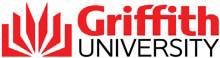 Between ……………………………………………... and ………………………………………………... (Mentor)	(Mentee)We have discussed and agreed on the issues below.Goals for the Industry Mentoring ProgramWe have agreed on the following goals/objectives as the focus of this mentoring relationship.1.	………………………………………………………………………………………………………………………………………………………………………………………………………………………………………………………………2.	………………………………………………………………………………………………………………………………………………………………………………………………………………………………………………………………3.	…………………………………………………………………………………………………………………………………………………...…………………………………………………………………………………………………………4.	………………………………………………………………………………………………………………………………………………………………………………………………………………………………………………………………Mentoring Activities / Tasks / DiscussionsList the professional development activities/discussion topics/tasks/projects or other activities you plan to undertake during the mentoring relationship in order to achieve goals set for the Program.……………………………………………………………………………………………………………………………………..…………………………………………………………………….………………………………..…………………………………………………………………………………………………………..…….……………………………………………………………………………………………………..……………………………………………………….…………………………………………………………………………………………………………………………………………………………………...We have discussed and agreed on the following: Responsibilities and expectationsAvailability of mentor (workload and personal commitments)Level of mentee commitment (study timetable and work requirements) ConfidentialityActing in accordance with the Griffith University Student Sexual Assault, Harassment, Bullying and Discrimination PolicyPreferred methods of contact (e.g. phone, email, in-person)Mentee’s signature: ………………………...……………… Date: ………………….…… Mentor’s signature: ………………………...…………….… Date: …...…………………To submit this form, please upload to the relevant step in your mentoring workflow. https://griffithmentoring.xinspire.com/programs/impPlease direct any queries to industrymentoringprogram@griffith.edu.au